T.C.PEHLİVANKÖY BELEDİYESİTİCARİ TAKSİ VE DURAKLARI YÖNETMELİĞİAMACI:Madde  1- Belediye sınırları içinde faaliyet gösteren taksi durakları ile yeni açılacak olan taksi durak yerlerinin tespiti, çalışacak araçların nitelikleri ve sayıları ile hak sahipliği çalışmalarının belli bir düzen içinde yapılmasının sağlanması, taşımacılık hizmetine muhatap olan yolcuların rahatlığı ve güvenliği ile ilçe içi ve dışında trafik güvenliğinin bütünlüğünün sağlanması amaçlanmıştır.YÖNETMELİĞİN YASAL DAYANAĞI:Madde  2- 5393 Sayılı Belediye Kanunu, 2464 Sayılı Belediye Gelirler Kanunu ve 2918 sayılı Karayolları Trafik Kanununun belediyelere verilen görev ve yetkileri bu yönetmeliğin yasal dayanağını oluşturur.Bu yönetmelikte yer almayan hususlar için, ilgili kanun ve yönetmelikler geçerlidir.TANIMLARMadde  3- BELEDİYE		:Pehlivanköy Belediyesini,DURAK HAK SAHİBİ	:İlçe içinde yolcu taşımacılığı yapan ticari taksi çalıştıran kişi ve kuruluşu,ARAÇ			:Bu Yönetmelik uyarınca ticari taksi olarak kullanılan aracı,SÜRÜCÜ		:Bu Yönetmelik uyarınca ticari taksiyi kullanmakla görevli kişiyi,MESLEK ODASI		:Pehlivanköy Şoförler ve Otomobilciler Esnaf odasını,ÇALIŞMA İZİN BELGESİ	:Pehlivanköy Belediyesince düzenlenen Ticari Taksi Çalışma İzin     Belgesini,İfade eder.Bu yönetmelikte yer almayan ve açıklanmayan deyimler için ilgili kanun ve yönetmeliklerde kullanılan tanımlar geçerlidir.YÖNETMELİĞİN KAPSAMIMadde  4- Yönetmelik Belediye sınırları içinde Belediyenin uygun göreceği yerde ve sayıda olmak kaydıyla, yolcu taşımacılığı yapmak üzere faaliyet gösteren taksi durakları,yeni açılacak olan taksi durakları ve bu duraklar ile ilgili hak sahiplerini ve sürücülerin çalışmalarının düzenlenmesini kapsar.TAKSİ DURAKLARI VE DURAKLARDA ÇALIŞACAK ARAÇ SAYILARININ TESPİTİMadde  5- Taksi durakları ve bu duraklarda çalışacak araç sayılarının tespiti Meslek Odasının aracılığı ile Belediye Meclisinin uygun göreceği  yerde ve sayıda, belediye sınırları içindeki toplam araç sayısına artışa neden olmadan, sistemde çalışan araçların düzenlenmesi ile Belediye Meclisince belirlenecektir.Sayı artırımı konusunda Belediyenin tüm hakları saklıdır.TAKSİ DURAĞI AÇMA-ÇALIŞTIRMA İZNİ MÜRAACATIMadde  6-Taksi durağı açma talebinde bulunan müracaatçılar, depolama noktalarını, araç sayılarını, durakta çalışacakların isimlerini belirterek Belediyemize müracaat edeceklerdir.Müracaatlar Belediye tarafından değerlendirilerek, karar alınmak üzere Belediye Meclisine gönderilecektir.Taksi durağı müracaatında gerekli olan evraklarDurak açma talebinde bulunanlara ait ehliyet, nüfus cüzdan fotokopileri, ikametgah belgesi, araç ruhsatlarının fotokopileri.Durak açılacak yere ait adres, tapu, ve kira sözleşmesi.(Belediyece uygun görülen alanlar cadde, sokak ve bulvar üzerinde de durak açılabilir.)DURAK AÇILMASI VE RUHSAT TANZİMİMadde  7- Belediye Meclisince uygun görülen yerlere taksi durağı açma-çalıştırma ruhsatı verilir.Ruhsat, durakta çalışan şoför esnafın adları alt alta yazılmak suretiyle bu kişiler adına verilmiş olur. Ayrıca Belediyece her taksi için çalışma izin belgesi düzenlenir.TAKSİ DURAĞI AÇILMASINDA ARANAN ŞARTLARMadde 8- a)En az 3 araba park edebilecek alana sahip olacaktır.b)İşletme yazıhanesinde çöp kutusu ve ecza dolabı bulunacaktır.c)Yollar üzerinde bulunan duraklar trafiğe mani olmayacak şekilde tespit edilecektir.d)Park alanının tabanı parke beton ,asfalt gibi etrafın kirlenmesine neden olmayacak şekilde tespit edilecektir.e)Duraklara konulacak irtibat büroları, Fen işleri birimi tarafından hazırlanacak tip proje örneklerine göre Belediye Encümenince belirlenecektir.TAKSİ ÇALIŞMA İZİN MÜRACAATINDA İSTENEN EVRAKLARMadde 9)-a)Durak Hak Sahibinin;1-Esnaf odasına kayıtlı olduğuna dair belge2-Esnaf ve Sanatkar siciline kayıtlı olduğuna dair belge3- Nüfus Cüzdanı fotokopisi4-İkametgah belgesi5-Araç ruhsat fotokopisi6-Sabıka kaydı7- Vergi Levhası8- Araç sigorta poliçesi fotokopisib)Araçlarda sürücü olarak çalışacaklardan;	1-Aracı kullanmaya uygun sürücü belgesi fotokopisi2-İkametgah belgesi (Durak Hak Sahibi sürücü ise istenmez)3-Nüfus Cüzdanı Fotokopisi (Durak Hak Sahibi sürücü ise istenmez)4- Sabıka kaydı (Durak Hak Sahibi sürücü ise istenmez, kamu haklarından mahrumiyet cezası bulunanlar sürücü olarak görev alamazlar.)5-Araç sahibi ile noterden yapılmış iş sözleşmesi(Durak Hak sahibinden başka sürücü yok ise istenmez)TAKSİ ÇALIŞMA İZİN BELGESİMadde 10- Taksi çalıştırma hakkı elde eden işletmecilere, Belediyece düzenlenen ve her yıl vizelenecek olan  “Taksi Çalışma İzin Belgesi” verilecektir. Taksi çalışma izin belgesi, taksinin çalışması esnasında araçta bulundurulacaktır. “Taksi Çalıştırma İzin Belgesi”  olmadan çalışılamaz. Durak hak sahibi ya da  araç sürücüsü denetim yetkisi olan görevlilere istendiği anda çalışma izin belgesini ibraz etmek zorundadır. Taksi Çalışma İzin Belgesi ücreti Pehlivanköy Belediye Meclisince belirlenecek olup, Çalışma İzin Belgesi almayan taksilerin çalışmasına izin verilmez.Çalışma İzin Belgesi 1(bir) yıl için geçerlidir.1(bir) yıllık çalışma izin belgesi süresi dolanların 30 (otuz) gün içinde çalışma izin belgelerini yeniletmek zorundadırlar. Çalışma izin belgesi süresi içinde yenilenmeyen taksi çalıştırılmaz.TAŞIMACILIKTAN ÇEKMEMadde 11- Taksi durak hakkı bulunan, çalışmakta olduğu aracını taşımacılıktan çekmek istemesi halinde; Emniyet Trafik Tescil ve Denetleme Şube Müdürlüğü’nden alacakları Trafik Çekme Belgesini  Belediye Zabıta Memurluğuna ibraz edecek, durak hakkındaki plakayı kayıttan düşüreceklerdir. Bu takdirde, Taksi  Çalışma İzin Belgesi iptal edilir. Yıl içinde taşımacılıktan çekilenlerin ödedikleri çalışma izin belgesi ücreti geri ödenmez.ARAÇ  DEĞİŞTİRME , DURAK HAKKINI DEVRETMEMadde 12-Taksi duraklarında devir işlemi için durak hakkını devreden ile devralan karşılıklı dilekçeleri ile Belediyemize müracaatları gereklidir.Durak hak sahipleri; durak haklarını Belediye encümen onayı ile devredebilirler. Devir alacak gerçek ya da tüzel kişinin, bu yönetmelik çerçevesinde belirtilen şartları taşıması zorunludur. “Durak hakkı devir ücreti”, Belediye Meclisince o yıl için belirlenen Çalışma izin belgesi ücretinin 5 (beş) katı olarak uygulanır. Durak hakkı devir ücreti müracaat aşamasında peşin olarak belediye veznesine yatırılır. Bu ücret ödenmeden ve çalışma izin belgesi almadan araç, seyrüsefere başlatılmayacak olup, gerekli izin verilmeyecektir. Durak hak sahiplerinin durak haklarını özel anlaşma ile devrettiğinin tespit edilmesi halinde, tespitin ilgililere tebliği tarihinden itibaren devreden ve devir alan kişilere, devir işlemlerini belediye nezdinde onaylatmak için 30(otuz) gün süreli uyarı yapılır. Bu süre içinde yapılacak devir işleminde durak hakkı devir ücreti  % 50 arttırılarak ödenecektir. Bu süre içinde devir işleminin yapılmaması halinde araç,  yasal devir işlemi tamamlanıncaya kadar seferden men edilir. Bu takdirde devir ücreti  % 100 arttırılarak ödenecektir. Uyarının tebliğ tarihinden itibaren ilgilileri tarafından 180(yüz seksen) gün içinde devir işlemi yapılmadığı takdirde durak hakları iptal edilecektir.  Durak hak sahibinin birinci derece yakınlarına yaptığı devirlerde durak hakkı devir ücreti alınmaz. Bu durumda ilgilisinin nüfus kayıt örneğine göre işlem yapılır.Durak hak sahibinin ölümü halinde mirasçıların kendi aralarında anlaşarak noter onaylı muafakatname getirmeleri halinde bir kişiye devir yapılır. Devrin mirasçılardan birine yapılması halinde durak hakkı devir ücreti alınmaz bu durumda mirasçılık belgesine göre işlem yapılır.Durak hak sahiplerinin, aracın eskimesi nedeniyle değiştirmek istemesi halinde Belediyeye yapacağı yazılı başvuru ile yeni aldığı aracın özelliklerini bildirir. Alınan araç, bu yönetmeliğin 16. Maddesinde belirtilen şartlara uygun ise Belediyece verilecek “uygundur” yazısı ile tescili sağlanan yeni aracı için çalışma izin belgesi yeniden düzenlenir. Çalışma izin belgesi ücreti ödenir.Belediyede kaydı bulunan araç sahibinin durak hakkının icra yolu ile satılması durumunda, durak hakkını alan kişinin bu yönetmelikte belirtilen şartları taşıması zorunludur. Bu durum icra dairelerince yapılacak satış ilanlarında belirtilmek zorundadır. İcra yolu ile yapılan satışlarda durak hakkını alan kişinin durak hakkı devir ücretini ödemesi ve yönetmelikte belirtilen hususları yerine getirerek belediyemizden çalışma izin belgesi alması zorunludur.Durak hak sahibi hakkına ikinci bir ortak alamaz.TAKSİ DURAK BAŞKANLIĞIMadde 13- Durak başkanı belediye ile durak ve  durak hakkı sahipleri arasında koordinasyondan sorumlu olmak üzere, durak üyeleri arasından oy çokluğu ile seçilecektir.Her durak için başkan seçilecek olup, seçilen başkanın ismi ve telefon bilgileri belediyeye bildirilecektir. Başkan, Belediyenin almış olduğu tüm karar ve uygulamaları durak üyelerine bildirmekle yükümlüdür.ÇALIŞMA İLE İLGİLİ KURALLARMadde 14- Araçlar, yönetmelikte belirlenen usul ve esaslar çerçevesinde  ve fiziki olarak tanımlanan durak noktasında  Belediye Meclisince kabul edilen şekli ile ve belirlenen sayıya göre çalışırlar.Durak hak sahiplerinin taksi çalışma izin belgesi ile adına kayıtlı araç çalıştırılması zorunludur. Durak hak sahibinin işi bırakması ve 6 aydan fazla süre içerisinde taksisini çalışır vaziyette bulundurmaması veya ismine kayıtlı aracının olmaması halinde duraktan kaydı silinir ve durak hakkı iptal edilir. Mücbir sebeplerin belgelendirilmesi durumunda, ilgilisinin veya 1. Derece yakınının müracaatı üzerine Belediye Encümenince 6 ay olan bu süre 12 aya kadar uzatılabilir.Seyrüsefer sırasında aşağıdaki hususlara uyulacaktır.Taksiler durak noktasında veya sefer halindeyken aldıkları müşterileri gitmek istedikleri adres doğrultusunda taşımacılık yaparlar.Müşterinin gitmek istediği yere, taksi götürmek mecburiyetindedir. Yolculuğu yarım bırakamazlar, sadece kanunen girilmesi yasak olan yerlere giremezler.Aşırı sürat ve diğer araçlarla yarış yapmak yasaktır.Taksinin dolmuş gibi çalışması yasaktır.Seyrüsefer sırasında taksimetrenin açılması zorunludur.DURAK HAK SAHİPLERİ VE SÜRÜCÜLERİN UYACAKLARI KURALLARMadde 15- durak hak sahipleri ve sürücüler aşağıdaki kurallara uyacaklardır.Duraklardaki telefon, elektrik , su, kira vs. giderler ruhsatta ismi yazılı olan üyelerin ortak giderleri olup, durak hakkını devir alanlarda eşit hakka sahiptir. Durak hak sahipleri hisselerine düşecek payı ödemek zorundadırlar. Mevcut duraklardaki telefonlarının durak adına tescil  edilmesi , edilemiyorsa yerine durak adına tescilli yeni bir telefon temin edilmesi gerekmektedir.Belediyeden izin almadan sürücü çalıştırılamaz. Tespit halinde Belediye Encümenince emre aykırı davranıştan idari para cezası uygulanır ve araç 1 (bir) gün seyrüseferden men cezası alır.Sürücü araç içinde müşteri(yolcu) haricinde kimse bulunduramaz. Taşıma ücreti olarak, yolculuğun başlangıç noktası ile bitiş noktası arasında taksimetrenin yazdığı kadar ücret alınır.Durakta çalışan kişiler, çevre sakinlerinin, müşterinin, resmi ve diğer işyerlerinin huzur ve rahatını bozacak davranışlarda bulunamazlar.Müşteri talep ederse araçta radyo, teyp, ses ve görüntülü vb. cihazlar çalıştırılamaz.Yolcunun beraberinde taşıdığı bagajdan 50 kilograma kadar olandan ayrıca bagaj ücreti alınmaz.Sürücü araçta sigara kullanmaz. Sefer halinde meşrubat dahil hiçbir yiyecek maddesi tüketemez.Sürücülerin hatalarından ve neden oldukları maddi ve manevi zararlardan, ilgili kişi ve kurumlara karşı durak hak sahipleri müteselsilen sorumludur. ARAÇLARLA İLGİLİ UYULACAK KURALLARMadde 16- Duraklarda bekleme sırasında yıkama yapılamaz. Dışı çamurlu ve camları aşırı kirli araçlar ile sefere çıkılamaz. Araç içindeki ışıklandırma ve araç kaloriferi çalışır durumda olacaktır. Araçta yangın söndürme cihazı ilk yardım çantası, reflektör  ve yedek ampuller bulunacaktır.Aracın egzoz sistemi arızasız olacak, gürültü yapan egzoz ile seyrüsefer yapılmayacaktır.Aracın yolcuların oturmasına ve kullanmasına mahsus bölümleri sağlam durumda olacak, aşırı eskiyen döşemeler değiştirilecek, kırık ve tehlikeli şekilde çatlak camlarla seyrüsefer yapılmayacak, aracın Trafik Kanununa  göre çalışır durumda olması zorunlu olan ayna,sinyal, far vb. bölümlerinde hiçbir eksik veya arıza olmayacaktır.Araçlar 2918 sayılı Karayolları Trafik Kanununda  belirtilen renk ve şekilde boyalı olacak olup, kaza sonrası hasarlı ve boyasız araçlar ile seyrüsefer yapılmayacaktır. Araç içine ve dışına; aracın emniyetli kullanımını olumsuz etkileyecek hiçbir aksesuar takılmaz. Araçlarda havalı korna kullanılmaz.  Yasalar çerçevesinde araç içinde bulundurulması zorunlu olan tüm belge ve gereçler, araçlarda bulundurulur.YOLCULAR İLE İLİŞKİLERMadde 17- Sürücü yolcular ile ilişkilerinde aşağıdaki hususlara uyulacaktır.Yolculara daima nazik davranılacaktır. Yolculara emir verir şekilde hitap edilemez. Yolcunun eleştirmesi halinde cevap verilmeyecektir. Ancak, yolcunun sürücüye aracın kullanımını tehlikeye düşürecek şekilde müdahale etmesi veya sürücüye hakaret etmesi ve saldırgan davranması halinde; araç durdurularak, kolluk kuvvetlerine haber verilecek ve müdahale edilmesi beklenecektir.Yolcularla münakaşa etmek yasaktır. Yolcuya hangi nedenle olursa olsun hakaret ettiği tespit edilen sürücü hakkında Belediye Encümenince 1 gün ile 7 gün arasında duraktan uzaklaştırma, durak hak sahibine idari para cezası uygulanır.Yolcu ile fiziki şekilde kavga etmek yasaktır. Yolcu ile meydana gelen ihtilaflarda, sürücünün yolcuya karşı Türk Ceza Kanunu hükümlerine göre suç işlediği, mahkeme kararı ile hükme bağlandığı takdirde bir daha taksi duraklarında sürücü olarak görev almama cezası uygulanır.SÜRÜCÜ, DURAK HAKKI SAHİBİ İLE BELEDİYE İLİŞKİLERİMadde 18- a) Sürücüler ve durak hakkı sahibi arasındaki ilişkilerde, tarafların birbirleri ile;Münakaşa etmeleri halinde ; ilgili araç 1 gün ile 7 gün seyrüseferden men cezası uygulanır. Tekrarı halinde bu ceza her seferinde 2 kat artırılarak uygulanır.Fiziki şekilde kavga etmeleri halinde; ilgili araçlar 7 gün ile 15 gün seferden men ilgili sürücü ise 2 ay çalışmaktan men edilir. Bu ceza tekrarı halinde her seferinde 2 kat artırılarak uygulanır.b) Durak hak sahipleri ve çalışanları meslek odası ve belediye zabıta  görevlilerinin bu yönetmelik çerçevesinde verdiği talimatlara uymak zorundadır.  Denetimle ve uyarılarla ilgili olarak meslek odası ve zabıta görevlilerine karşı (a) bendinde belirtilen eylemlerde bulunanlara, belirtilen cezalar %50 artırılarak uygulanır.FİYAT TARİFELERİMadde 19- Taksimetre açılış ücreti- km ücreti, meslek odasından alınan görüş ile Belediye Meclisince belirlenir. Taksimetre açılış ücreti müşterinin alındığı noktadan başlar.Taksimetre açılış ücretlerine uymayanlara idari para cezası uygulanır.HAREKET TARİFE VE SAATLERİMadde 20- Her taksi, belediyece belirlenen kendilerine ait durak yerinde depolama ve bekleme yapabileceklerdir. Duraklarda hareket ve bekleme süreleri, çalışma ortamına göre uygulanır.Hizmetlerin aksamaması için her durak resmi tatil günleri ve geceleri çalışmak üzere en az bir araç bulundurmak şartıyla ihtiyaca ve hakkaniyete uygun nöbet çizelgesi yapmak ve uygulamak zorundadır.DENETİM SİSTEMİ Madde 21- Bu yönetmelik ile ilgili denetimler aşağıdaki kurum ve kişiler tarafından yapılabilir:Belediye denetimi; Belediye zabıta memurları tarafından yönetmelikte belirtilen usul ve esaslar çerçevesinde yapılacaktır. Bu yönetmelik hükümlerine aykırı hareket eden durak hak sahipleri ve sürücüler hakkında düzenlenen zabıtlar, Belediye Encümenince değerlendirilecek ve yönetmelikte daha ağır bir hüküm ile cezalandırılması gerekmiyorsa, her ihlal için aracın bir gün seferden men ve idari para cezası uygulanacaktır. Seferden men cezası bir takvim yılı içinde tekrar eden her ihlal için iki katı artırılarak uygulanır. Ancak seferden men cezaları bir seferinde 30 günü geçemez. Belediye zabıta memurlarının tanzim edeceği zabıtlar; sadece taksi ulaşımına ilişkin olarak bu yönetmelikle belirtilen kuralların ihlaline dair olacaktır. Belediye zabıta görevlileri, Trafik Kanunu ve Yönetmeliği kapsamına giren hiçbir konuda; trafik suç ve ceza tutanağı düzenleyemez.Meslek odası denetimi; Meslek  odası Yönetim Kurulunun görevlendireceği denetim görevlileri tarafından yapılacaktır.CEZA VERME YETKİSİMadde 22- Bu yönetmelik hükümlerine aykırı hareket edenler hakkında düzenlenen zabıtlar, Belediye Encümenince değerlendirilerek gerekli idari para cezaları ve seferden men cezaları verilir.SORUMLULUKMadde 23- Taksi durak hak sahipleri sürücü ve personeli, sistem içindeki her türlü faaliyetleri nedeni ile doğacak mali, hukuki ve cezai sonuçlardan doğrudan sorumludur. Bu nedenle Belediyeye herhangi bir sorumluluk yüklenmez.YÜRÜRLÜKMadde 24- Bu Yönetmelik, Pehlivanköy Belediye Meclisince kabul edilerek, belediye internet sitesinde yayınlandığı tarihte yürürlüğe girer.YÜRÜTME Madde 25- Bu yönetmelik Pehlivanköy Belediye Başkanlığınca uygulanır ve yürütülür. Pehlivanköy Belediye Meclisinin 05.12.2013 tarih ve 29 sayılı kararı ile kabul edilmiştir.Hüseyin AÇIKEL		       Yusuf ERKAN	                     	H.Tahsin GÖKSALBelediye Başkanı		       Meclis Katibi			 Meclis KatibiMeclis Başkanı    EK-1: Pehlivanköy Belediyesi Ticari Taksi Çalışma İzin Belgesi  EK-1					T.C.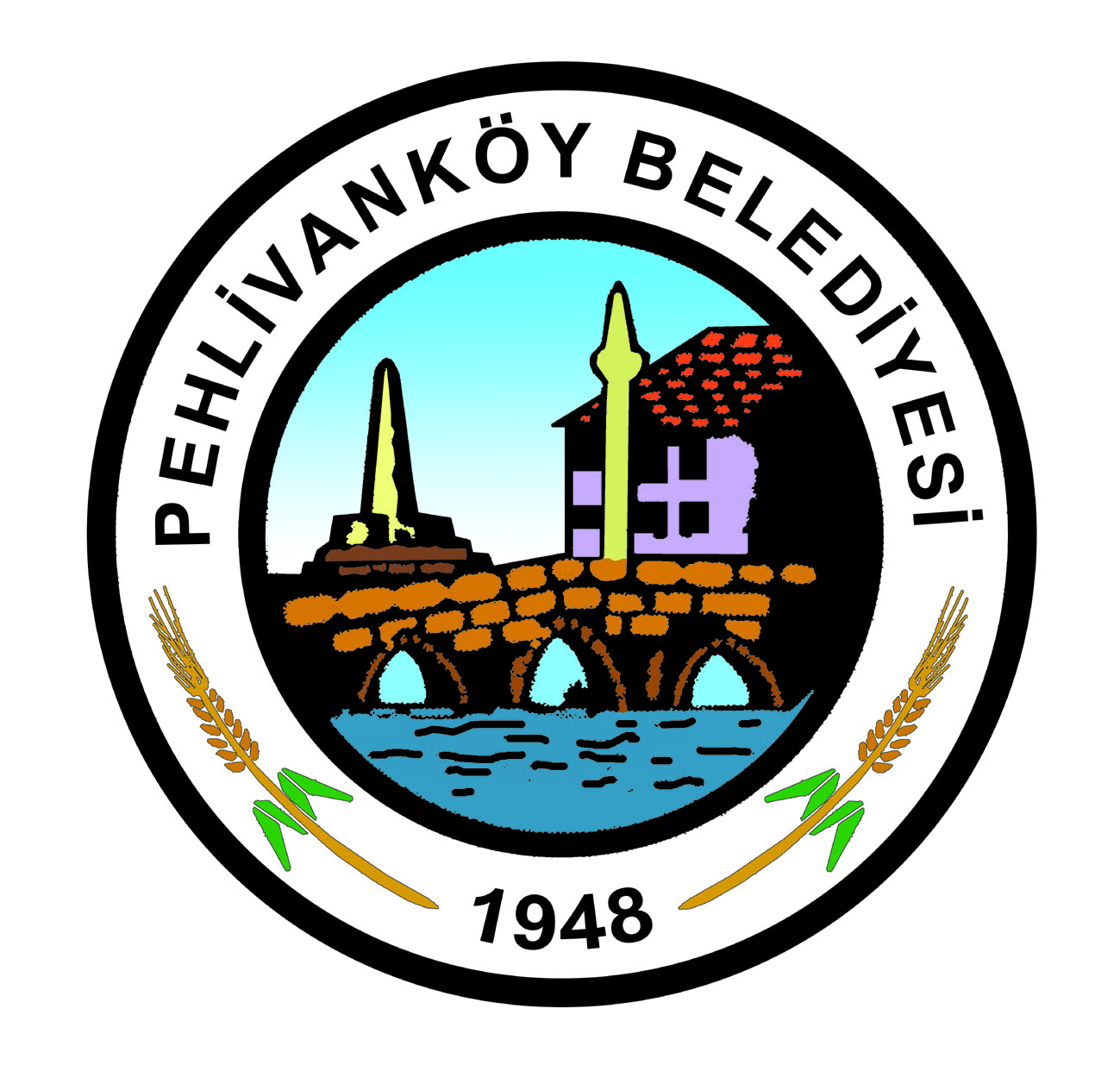 PEHLİVANKÖY BELEDİYESİ	                                              TİCARİ TAKSİ ÇALIŞMA İZİN BELGESİDURAK HAK SAHİBİNİNT.C. Kimlik No				:Adı – soyadı 				:	Baba Adı				:Doğum Tarihi				:Araç Marka ve Modeli		:Araç Plakası				:Aracın Bağlı Olduğu Durak		:Çalışma İzin Belgesi Numarası	:ÇALIŞACAK ŞOFÖRÜNT.C. Kimlik No				:Adı – Soyadı				:Baba Adı				:Doğum Tarihi				:Hüseyin AÇIKELBelediye Başkanı5393 sayılı Belediye Kanununun 15/p maddesi ve Pehlivanköy Belediyesi Ticari Taksi ve Durakları Yönetmeliği hükümlerine göre düzenlenmiştir.Çalışma İzin Belgesi Geçerlilik Süresi: 				Makbuz No:……/…./……….. - ……/.…/……..  					…………………………….